КАРАР                                               №104                                         РЕШЕНИЕ«11 » сентябрь  2018                                                         «11» сентября 2018г. «О назначении публичных слушаний  по проекту  Правил землепользования и застройки (в новой редакции) сельского поселения Мерясовский  сельсовет муниципального района Баймакский район Республики Башкортостан».        В соответствии с Конституцией Российской Федерации и Республики Башкортостан, Градостроительным кодексом РФ от 29.12.2004г.  №190-ФЗ, Федеральным законом от 06.10.2003  №131- ФЗ «Об общих принципах организации местного самоуправления в РФ»,  Уставом сельского поселения Мерясовский  сельсовет муниципального района Баймакский район Республики Башкортостан,  «Положением  о публичных слушаниях в  сельском поселении Мерясовский  сельсовет муниципального района Баймакский район Республики Башкортостан» № 45/1 от 15.10.2016г., в  целях соблюдения прав человека на благоприятные условия жизни, законных интересов правообладателей земельных участков и объектов капитального строительства, для выяснения мнения населения сельского поселения Мерясовский  сельсовет муниципального района Баймакский район Республики Башкортостан  по проекту Правил землепользования и застройки (в новой редакции) сельского поселения Мерясовский  сельсовет муниципального  района Баймакский район Республики Башкортостан»  Совет сельского поселения Мерясовский сельсовет муниципального района Баймакский район Республики Башкортостан»решил:1. Провести публичные слушания по проекту Правил землепользования и застройки (в новой редакции) сельского поселения Мерясовский  сельсовет муниципального  района Баймакский район Республики Башкортостан»:   16.11.2018г.в 9.00 час в здании сельского дома культуры с.Мерясово по адресу: 453660, РБ, Баймакский район, с.Мерясово, ул.Р.Уметбаева 1;-16.11.2018г.в 11.00 час в здании школы д.Бахтигареево по адресу: 453660, РБ, Баймакский район, д. Бахтигареево, ул.Шаймуратова 4 ;2.Определить органом, уполномоченным на организацию и проведение публичных слушаний по Правил землепользования и застройки (в новой редакции) сельского поселения Мерясовский   сельсовет  – Администрацию сельского поселения  Мерясовский  сельсовет муниципального района Баймакский район Республики Башкортостан с обязательной организацией выставки демонстрационных материалов проектов,  выступлением представителей местного самоуправления  на собраниях жителей. 
3. Определить местонахождение экспозиции демонстрационных и ознакомительных материалов по проекту Правил землепользования и застройки (в новой редакции) сельского поселения Мерясовский сельсовет муниципального  района Баймакский район Республики Башкортостан по  адресу: РБ, Баймакский район, с. Мерясово ул.А.Игибаева 1.кабинет управляющего делами администрации сельского поселения Мерясовский  сельсовет4. Управляющему делами администрации  СП Мерясовский с/с Абдрахимовой Э.З. разместить  настоящее решение и проект Правил землепользования и застройки (в новой редакции) на официальном сайте администрации сельского поселения Мерясовский сельсовет www.meryas.ru . муниципального района Баймакский район и обнародовать на информационных стендах администрации сельского поселения Мерясовский  сельсовет муниципального района Баймакский район Республики Башкортостан  по адресу: РБ, Баймакский район, с. Мерясово ул.А.Игибаева 1.6. Контроль за исполнение настоящего решения оставляю за собой.Глава поселениясельского поселенияМерясовский сельсоветмуниципального районаБаймакский районРеспублика Башкортостан:                                                                                 Т.М.Хафизова                БАШКОРТОСТАН РЕСПУБЛИКАhЫ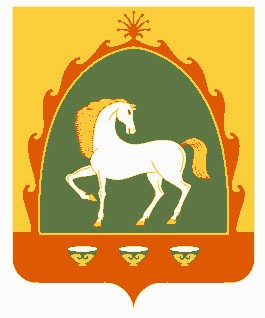 БАЙМАК РАЙОНЫМУНИЦИПАЛЬ РАЙОНЫНЫНМЕР»( АУЫЛ СОВЕТЫАУЫЛ БИЛ»М»hЕСОВЕТЫ453660, Баймак  районы, Мер24 ауылы,А.Игебаев урамы, 1Тел. 8 (34751) 4-28-44РЕСПУБЛИКА БАШКОРТОСТАНСОВЕТСЕЛЬСКОГО ПОСЕЛЕНИЯМЕРЯСОВСКИЙ СЕЛЬСОВЕТМУНИЦИПАЛЬНОГО РАЙОНАБАЙМАКСКИЙ РАЙОН453660, Баймакский  район, с.Мерясово,ул.А.Игибаева, 1Тел. 8 (34751 ) 4-28-44